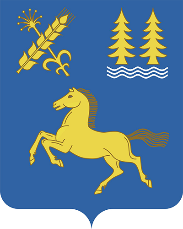 РЕШЕНИЕО внесении изменений в решение Совета сельского поселения Дуванский сельсовет муниципального района Дуванский район Республики Башкортостан от 21.01.2015 года № 188«Об утверждении Правил землепользования и застройки с. Дуван, д. Чертан, д. Кутрасовка, с. Калмаш, д. Бурцевка, д. Комсомольский, д. Октябрьский, д. Потаповка, с. Сафоновка сельского поселения Дуванский сельсовет»По результатам Протокола № 4 от 17 мая 2021 года проведения публичных слушаний, проведенных в соответствии с Конституцией Российской Федерации, Федеральным законом от 29.12.2004 № 191-ФЗ «О введении в действие Градостроительного кодекса РФ», в соответствии с Градостроительным кодексом Российской Федерации, Земельным кодексом Российской Федерации, Федеральным законом от 06.10.2003 г. №131-ФЗ «Об общих принципах организации местного самоуправления в Российской Федерации» (в редакции от 27.05.2014 №136- ФЗ). иными законами и нормативными правовыми актами Российского Федерации, Республики Башкортостан, Дуванского района Республики Башкортостан, документацией по территориальному планированию, Уставом сельского поселения Дуванский сельсовет муниципального района Дуванский район Республики Башкортостан, а также с учетом положений нормативных правовых актов и документов, определяющих основные направления социально-экономического и градостроительного развития сельского поселения Дуванский сельсовет муниципального района Дуванский район Республики Башкортостан, охраны и сохранения окружающей среды и рационального использования природных ресурсов, Совет сельского поселения Дуванский сельсовет муниципального района Дуванский район Республики Башкортостан решил:Внести изменения в Правила землепользования и застройки в сельском поселении Дуванский сельсовет муниципального района Дуванский район Республики Башкортостан, утвержденный решением Совета сельского поселения Дуванский сельсовет муниципального района Дуванский район Республики Башкортостан от 20.02.2015 года №188, по уточнению границы территориальных зон населённого пункта Потаповка согласно приложенной схемы и координат. Контроль над выполнением данного решения возложить на постоянную комиссию по развитию предпринимательства, земельным вопросам, благоустройству и экологии.Настоящее решение обнародовать на информационном стенде и сайте Администрации сельского поселения Дуванский сельсовет муниципального района Дуванский район Республики Башкортостан.Глава сельского поселения                                                              И.А. Бурылов№ 164«08» июля 2021 г.Схемапо внесению изменений в правила землепользования и застройки в сельском поселении Дуванский сельсовет по границам территориальных зон д. Потаповка Дуванского района Республики Башкортостан 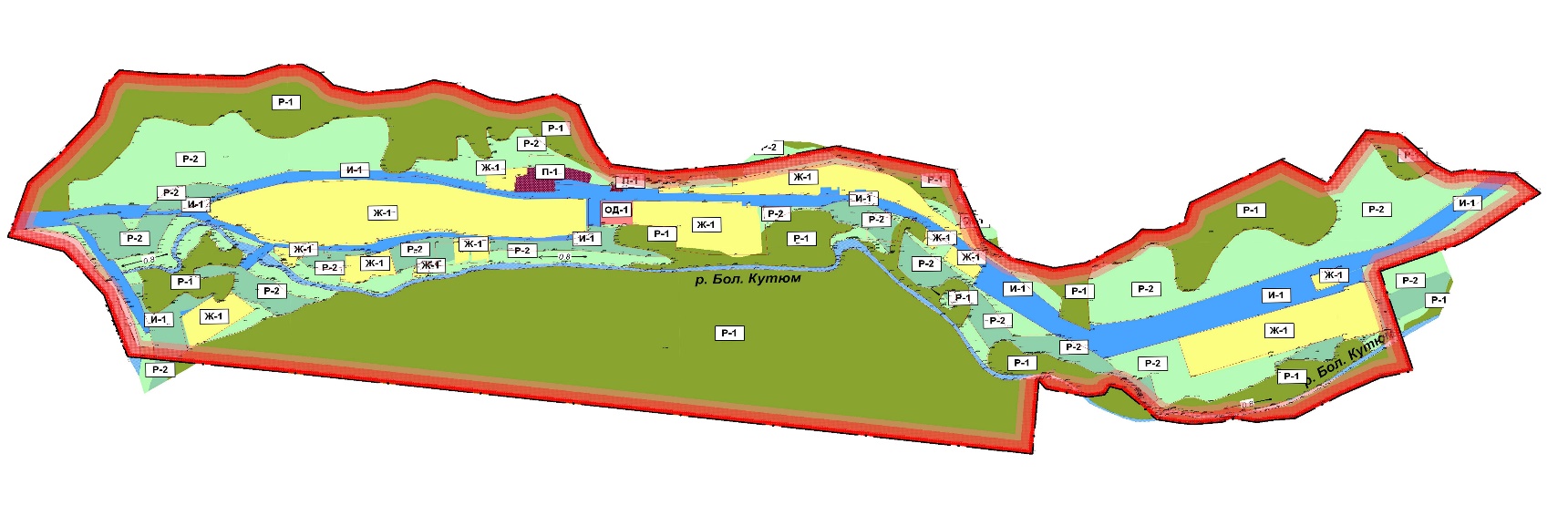 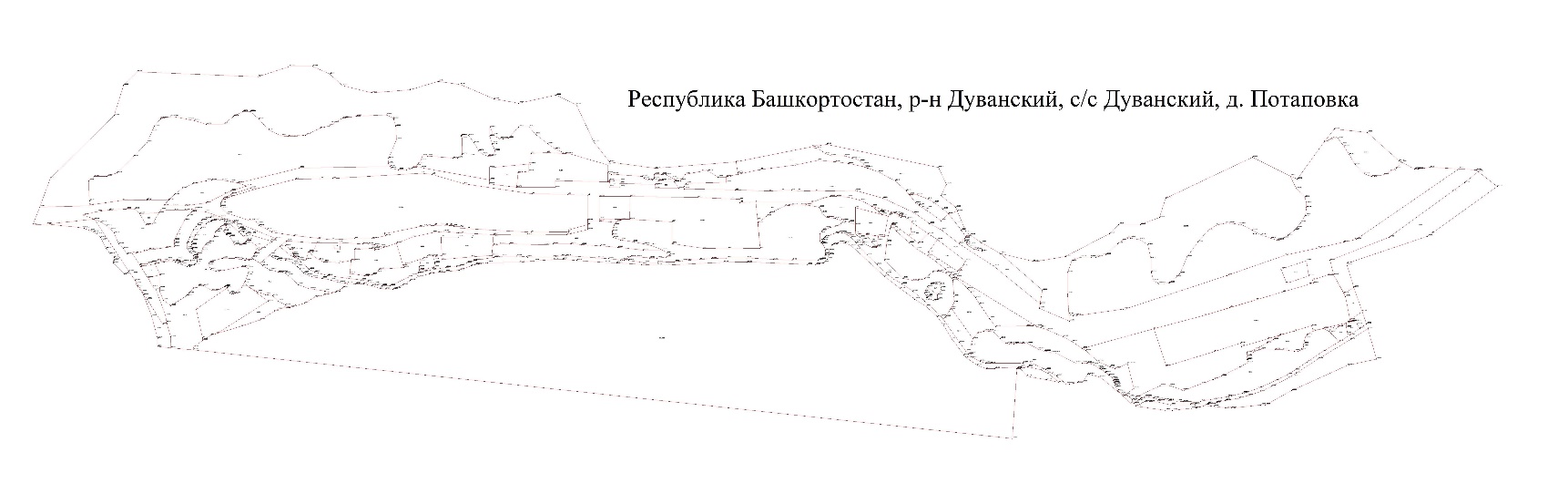 Координаты характерных точек территориальной зоны Ж-1.Координаты характерных точек территориальной зоны ОД-1.Координаты характерных точек территориальной зоны П-1.Координаты характерных точек территориальной зоны Р-1.Координаты характерных точек территориальной зоны Р-2.Координаты характерных точек территориальной зоны Р-2(1).Координаты характерных точек территориальной зоны И-1.Обозначение характерных точек границКоординаты, мКоординаты, мОбозначение характерных точек границЗначение по XЗначение по YКонтур 43561756 442,242 267 384,484756 399,162 267 394,282232756 395,642 267 394,522233756 403,492 267 406,982234756 405,952 267 415,632235756 454,172 267 492,112236756 481,042 267 456,312237756 474,982 267 452,452238756 466,042 267 443,152239756 464,982 267 440,492240756 464,982 267 437,892241756 466,552 267 435,072756 473,572 267 430,36Контур 8142217756 544,522 267 519,542218756 537,162 267 518,752219756 532,132 267 525,372220756 531,482 267 528,922221756 526,182 267 528,922222756 525,212 267 530,092223756 523,642 267 530,092224756 523,222 267 530,722225756 520,982 267 530,722226756 517,482 267 538,692227756 516,182 267 547,832228756 516,182 267 549,592229756 528,102 267 552,612230756 527,432 267 559,112231756 541,312 267 565,36Контур 380213756 612,632 267 971,505756 568,732 267 971,216756 560,952 267 942,027756 557,892 267 942,078756 557,362 267 886,469756 562,802 267 791,6810756 563,662 267 780,7411756 565,572 267 780,7212756 566,382 267 770,8613756 567,292 267 770,7714756 567,532 267 764,3915756 567,682 267 757,4116756 567,912 267 751,2217756 567,492 267 741,1718756 566,792 267 731,3719756 566,622 267 725,5720756 565,822 267 719,392177756 554,862 267 666,402178756 552,112 267 668,542179756 547,832 267 648,1721756 548,132 267 622,2322756 546,152 267 587,0923756 548,212 267 568,2024756 552,202 267 531,602180756 557,682 267 497,322181756 561,492 267 491,752182756 567,192 267 479,052183756 570,442 267 478,132184756 574,992 267 471,542185756 574,992 267 464,662186756 585,852 267 431,242187756 592,542 267 423,942188756 595,972 267 421,802189756 601,042 267 421,372190756 604,942 267 423,302191756 610,472 267 435,552192756 621,062 267 470,3125756 636,782 267 533,5426756 637,452 267 570,5127756 637,792 267 589,5128756 645,752 267 722,1429756 643,912 267 737,7930756 629,922 267 786,2831756 614,682 267 887,8132756 614,322 267 941,0533756 613,722 267 941,06Контур 25962207756 540,972 267 684,662208756 504,722 267 695,352209756 501,952 267 658,452210756 496,962 267 654,652207756 493,832 267 648,062208756 492,382 267 642,102209756 492,382 267 637,232210756 495,652 267 614,762211756 515,132 267 616,622212756 515,132 267 622,352213756 531,542 267 621,992214756 533,352 267 647,482215756 533,352 267 652,062216756 530,302 267 652,06Контур 3662198756 500,832 267 718,962199756 505,692 267 718,962200756 513,472 267 720,502201756 518,212 267 724,132202756 521,862 267 731,292203756 521,862 267 739,232204756 516,232 267 740,962205756 511,522 267 742,402206756 504,912 267 740,76Контур 258134756 550,262 267 751,302195756 550,262 267 777,142196756 556,352 267 777,142197756 553,672 267 830,182193756 550,262 267 829,542194756 522,542 267 827,4835756 520,592 267 797,084756 516,672 267 752,53Контур 13422272756 629,652 267 823,912273756 624,742 267 864,492274756 646,342 267 866,592275756 648,742 267 883,002276756 659,442 267 883,002277756 654,102 267 823,92Контур 1165037756 602,652 268 222,8938756 576,802 268 225,4139756 533,252 268 229,1940756 532,742 268 181,6141756 533,292 268 144,032173756 540,272 268 097,152174756 572,892 268 097,152175756 576,762 268 033,892176756 610,932 268 034,8242756 609,392 268 135,5743756 607,372 268 184,6144756 606,852 268 199,4085756 601,632 268 199,04Контур 3282242756 622,832 268 072,522243756 622,832 268 107,592244756 633,012 268 100,782245756 633,652 268 082,242246756 635,362 268 081,872247756 635,362 268 078,492248756 633,712 268 077,882249756 633,312 268 075,532250756 628,812 268 075,532251756 628,812 268 071,99Контур 120422252756 622,322 268 115,5246756 620,712 268 192,1047756 618,922 268 243,3148756 619,832 268 260,8049756 620,252 268 276,3050756 619,642 268 285,2351756 618,852 268 312,782253756 620,002 268 372,332254756 608,192 268 413,442255756 586,562 268 459,782256756 570,372 268 482,762257756 560,862 268 501,032252756 540,332 268 526,992253756 550,412 268 537,562254756 560,712 268 530,682255756 585,022 268 511,352256756 574,852 268 500,2252756 591,162 268 477,3153756 594,222 268 472,282257756 597,552 268 466,982258756 598,282 268 467,442259756 601,452 268 462,392260756 619,292 268 448,052261756 634,362 268 431,342262756 647,622 268 406,582263756 653,702 268 389,442264756 654,172 268 387,262265756 655,382 268 385,662266756 660,242 268 361,502267756 662,762 268 341,9154756 665,252 268 316,5655756 657,962 268 281,6483756 650,982 268 228,892268756 640,642 268 178,852269756 632,092 268 178,852270756 630,332 268 118,362271756 626,632 268 115,52Контур 162457756 594,032 268 372,1558756 555,752 268 371,9559756 550,712 268 415,3690756 581,712 268 421,04Контур 152169756 584,282 268 436,582170756 581,632 268 435,372171756 579,702 268 440,482172756 582,092 268 441,38Контур 4482164756 551,832 268 452,052165756 541,062 268 466,222166756 555,122 268 480,932167756 572,272 268 456,362168756 555,612 268 454,68Контур 11402160756 514,632 268 536,712160756 506,472 268 532,482161756 499,302 268 524,652162756 527,442 268 480,932163756 546,362 268 495,03Контур 1759361756 479,622 269 051,6962756 467,992 269 012,1963756 456,392 268 972,6964756 444,772 268 933,1965756 432,892 268 893,692148756 412,902 268 819,002148756 357,122 268 837,6866756 378,962 268 909,6967756 391,292 268 948,852149756 391,342 268 949,0268756 386,422 268 950,4869756 398,102 268 989,833756 409,762 269 029,322148756 417,372 269 055,282149756 409,642 269 057,552150756 423,202 269 113,322151756 461,292 269 105,962152756 493,542 269 088,112153756 493,542 269 079,412154756 486,122 269 056,562155756 481,342 269 058,11Контур 8532156756 502,352 269 009,352157756 481,092 269 017,962158756 491,902 269 050,712159756 514,922 269 047,43Контур 7871756 541,022 267 590,9672756 532,342 267 591,8773756 533,072 267 597,8074756 531,232 267 598,0275756 531,522 267 600,4076756 542,032 267 599,35Обозначение характерных точек границКоординаты, мКоординаты, мОбозначение характерных точек границЗначение по XЗначение по YКонтур 15462176756 610,932 268 034,822285756 610,932 267 988,492286756 577,532 267 988,722175756 576,762 268 033,89Обозначение характерных точек границКоординаты, мКоординаты, мОбозначение характерных точек границЗначение по XЗначение по YКонтур 51502273756 624,742 267 864,492282756 624,402 267 922,632283756 634,592 267 922,6977756 632,772 268 000,9478756 657,942 268 001,5379756 674,652 267 944,1180756 676,522 267 910,4682756 675,332 267 886,042284756 659,262 267 885,672276756 659,442 267 883,002275756 648,742 267 883,002274756 646,342 267 866,59Контур 1612278756 624,992 268 003,312279756 624,992 268 019,412280756 634,792 268 019,412281756 635,392 268 003,74Обозначение характерных точек границКоординаты, мКоординаты, мОбозначение характерных точек границЗначение по XЗначение по YКонтур 663622351756 596,752 267 224,642352756 595,072 267 150,402353756 637,662 267 165,892354756 732,292 267 261,922355756 777,452 267 275,972356756 797,552 267 296,472357756 789,942 267 476,882358756 805,562 267 524,682359756 805,562 267 559,202360756 794,072 267 584,632361756 776,712 267 603,742362756 765,972 267 647,762363756 770,462 267 704,782364756 783,152 267 747,342365756 778,482 267 780,732366756 756,992 267 830,332367756 750,542 267 867,622368756 762,652 267 923,662369756 748,202 267 954,122370756 692,362 267 980,292371756 662,482 268 003,722372756 653,192 268 072,792373756 662,832 268 192,982374756 646,532 268 195,782375756 644,222 268 196,182268756 640,642 268 178,852376756 639,242 268 178,892377756 639,932 268 166,052351756 648,932 268 151,452379756 648,802 268 142,442352756 644,292 268 117,452353756 634,612 268 110,302354756 634,612 268 107,582355756 636,182 268 101,812356756 638,742 268 097,222357756 643,172 268 088,212358756 643,922 268 081,712359756 643,922 268 070,492360756 638,242 268 070,202361756 635,582 268 067,742362756 635,322 268 061,732363756 638,172 268 055,372364756 640,762 268 052,752365756 644,242 268 009,912366756 644,242 268 006,672367756 646,352 268 001,2678756 657,942 268 001,5379756 674,652 267 944,112351756 675,012 267 937,562370756 682,022 267 922,662352756 689,582 267 911,282353756 704,022 267 892,762354756 715,222 267 883,192355756 715,222 267 867,182356756 698,452 267 852,832357756 697,282 267 844,112358756 697,282 267 839,522359756 702,792 267 829,572360756 714,172 267 825,382361756 714,172 267 824,462362756 701,112 267 824,462363756 690,672 267 827,762364756 688,522 267 827,972365756 680,042 267 832,292366756 678,592 267 832,292367756 671,682 267 828,612368756 671,282 267 825,862369756 671,142 267 821,812370756 674,062 267 813,632371756 679,172 267 807,992372756 691,352 267 800,832373756 702,462 267 792,292374756 702,462 267 783,582375756 702,022 267 781,542376756 701,352 267 781,542377756 697,592 267 783,052378756 673,912 267 782,622379756 668,482 267 776,082380756 668,322 267 769,692381756 671,362 267 731,242382756 671,362 267 723,432383756 665,002 267 721,102384756 659,442 267 716,882385756 656,532 267 713,922386756 654,412 267 710,122387756 652,992 267 707,932388756 650,992 267 699,832389756 650,692 267 687,622390756 653,252 267 677,262391756 660,362 267 672,332351756 668,152 267 673,082352756 696,132 267 684,682353756 716,142 267 683,812354756 726,992 267 680,052355756 728,142 267 680,052356756 733,152 267 669,522357756 731,152 267 624,872358756 728,452 267 607,572359756 728,452 267 603,972360756 720,702 267 591,322361756 716,592 267 583,772362756 713,022 267 570,622363756 702,892 267 548,522364756 700,722 267 531,722365756 700,722 267 522,622366756 701,562 267 512,292367756 710,242 267 493,212368756 726,752 267 478,332369756 737,442 267 466,662370756 737,902 267 465,622371756 737,902 267 454,592372756 731,202 267 441,132373756 731,202 267 440,682374756 719,232 267 426,412375756 718,912 267 399,562351756 724,372 267 381,642352756 726,342 267 373,382353756 730,512 267 351,112354756 730,552 267 346,122355756 727,852 267 334,122356756 727,852 267 331,192357756 727,092 267 331,192358756 715,912 267 321,542359756 708,692 267 318,632360756 692,242 267 311,132361756 670,812 267 291,242362756 646,362 267 266,282363756 641,112 267 251,032364756 640,742 267 231,742365756 634,602 267 224,192366756 634,602 267 223,502367756 604,442 267 224,64Контур 78472287756 510,082 267 322,972288756 493,772 267 331,002289756 474,242 267 330,262290756 468,462 267 330,262291756 455,932 267 335,442292756 447,412 267 346,962293756 462,282 267 370,092294756 465,932 267 373,922295756 472,792 267 379,662296756 477,342 267 388,302297756 477,342 267 395,412298756 470,252 267 408,572299756 470,252 267 415,192300756 475,882 267 427,192301756 476,102 267 428,732302756 474,412 267 430,672756 473,572 267 430,362241756 466,552 267 435,072240756 464,982 267 437,892239756 464,982 267 440,492238756 466,042 267 443,152237756 474,982 267 452,452236756 481,042 267 456,312287756 484,522 267 458,302288756 493,132 267 461,532289756 496,002 267 462,012290756 503,822 267 462,012291756 505,842 267 457,942292756 505,842 267 452,772293756 498,812 267 418,302294756 498,522 267 414,822295756 501,832 267 406,812296756 507,892 267 403,272297756 511,682 267 404,152298756 513,282 267 406,472299756 518,602 267 424,002300756 518,072 267 442,402301756 517,542 267 446,472302756 516,702 267 453,032303756 515,032 267 458,362304756 515,032 267 464,002305756 520,962 267 469,942306756 525,132 267 472,122995756 526,412 267 472,712307756 529,792 267 473,732308756 538,082 267 473,732309756 546,222 267 461,952310756 544,302 267 459,932311756 543,432 267 459,592312756 541,272 267 457,642313756 541,272 267 456,802314756 538,962 267 453,262315756 538,462 267 450,042316756 538,142 267 442,482317756 539,082 267 442,482318756 540,832 267 440,372319756 542,142 267 440,372320756 551,022 267 435,302321756 553,772 267 430,672322756 553,772 267 429,732323756 554,672 267 429,732324756 558,942 267 425,922325756 559,762 267 425,922326756 562,682 267 429,092327756 567,532 267 429,092328756 567,532 267 424,802329756 565,822 267 421,552330756 561,132 267 416,582331756 560,522 267 416,582332756 557,512 267 413,362333756 549,682 267 411,192334756 542,762 267 404,382335756 540,062 267 399,482336756 536,472 267 396,272337756 532,422 267 393,962338756 529,772 267 393,962339756 524,672 267 386,172340756 514,682 267 386,092341756 512,612 267 385,522342756 508,972 267 381,632343756 506,352 267 375,142344756 506,232 267 371,412345756 509,302 267 362,652346756 511,572 267 357,832347756 513,122 267 353,392348756 514,062 267 349,842349756 512,932 267 336,632350756 511,922 267 328,49Контур 2013592702756 381,372 267 380,412703756 385,142 267 380,412232756 395,642 267 394,522233756 403,492 267 406,982234756 405,952 267 415,632704756 416,782 267 452,492705756 426,202 267 480,122706756 438,752 267 501,272707756 442,462 267 507,192708756 444,022 267 515,992709756 444,632 267 523,422710756 446,812 267 532,902711756 450,922 267 547,022712756 460,262 267 562,262713756 463,402 267 575,852714756 467,742 267 593,312715756 474,422 267 604,592716756 481,052 267 611,982717756 480,212 267 623,722718756 480,212 267 635,202719756 477,222 267 648,172720756 473,482 267 659,652721756 472,172 267 667,962722756 472,172 267 679,232702756 473,342 267 683,422703756 478,482 267 694,172704756 485,192 267 705,152705756 490,302 267 715,532706756 495,042 267 733,822707756 497,662 267 748,052708756 498,082 267 757,482709756 500,782 267 778,532710756 506,972 267 796,502711756 509,012 267 802,432712756 509,322 267 807,422713756 511,882 267 821,052714756 512,532 267 869,822715756 514,542 267 890,892716756 516,602 267 920,012717756 516,872 267 933,832718756 515,072 267 954,642719756 512,252 267 997,622720756 511,662 268 014,202721756 509,122 268 051,792722756 507,862 268 075,312723756 508,092 268 091,582724756 512,502 268 174,832725756 512,892 268 209,802726756 508,992 268 299,942727756 508,992 268 312,172728756 509,592 268 317,272729756 511,822 268 324,612730756 517,142 268 329,772731756 523,962 268 332,762732756 529,512 268 332,912733756 537,012 268 336,082734756 538,952 268 338,032735756 541,762 268 346,122736756 541,942 268 350,832737756 541,552 268 356,752702756 536,862 268 365,712702756 531,072 268 372,742703756 491,352 268 415,192704756 473,032 268 439,702705756 457,242 268 460,842706756 446,442 268 477,462707756 430,642 268 494,892702756 418,062 268 503,902703756 397,482 268 516,862704756 373,662 268 534,432705756 368,902 268 539,012706756 358,502 268 554,122707756 353,072 268 568,092708756 353,172 268 581,042709756 353,702 268 581,532710756 356,052 268 619,802711756 356,052 268 629,952712756 351,172 268 649,962713756 345,902 268 660,942714756 332,632 268 676,792715756 336,702 268 658,282716756 341,812 268 629,252717756 353,292 268 618,782718756 353,162 268 613,922719756 248,732 268 607,02Контур 135102175756 576,762 268 033,892392756 575,762 268 020,042393756 573,312 268 015,362394756 573,312 268 014,002395756 568,222 268 010,752396756 562,452 268 008,592397756 558,762 268 008,062398756 553,652 268 008,062399756 549,512 268 009,302400756 545,912 268 019,952401756 543,172 268 038,212402756 539,762 268 056,102403756 537,942 268 065,642404756 531,012 268 082,502405756 526,332 268 089,952406756 523,162 268 093,562407756 520,072 268 088,242408756 518,732 268 074,972409756 518,402 268 064,222410756 519,062 268 064,162411756 520,562 268 045,232412756 520,562 268 035,332413756 519,022 268 030,512414756 515,132 268 025,702415756 515,132 268 032,482392756 511,902 268 056,302393756 511,902 268 075,612394756 512,552 268 075,802395756 512,962 268 101,062396756 514,942 268 113,042397756 515,552 268 121,952398756 516,752 268 139,242399756 517,962 268 156,652400756 518,732 268 178,612401756 519,152 268 210,422402756 516,822 268 249,202403756 515,742 268 277,272404756 515,742 268 316,092405756 516,962 268 320,232406756 522,282 268 326,422407756 524,982 268 327,122408756 530,282 268 327,122409756 539,952 268 323,302410756 541,232 268 321,442411756 541,232 268 320,762412756 544,432 268 319,032413756 555,692 268 318,772414756 559,462 268 321,962415756 561,712 268 323,872416756 563,912 268 327,352417756 565,442 268 341,012418756 569,532 268 349,592419756 570,682 268 350,912420756 574,962 268 350,912421756 578,002 268 341,942422756 579,442 268 332,502423756 579,442 268 329,192424756 585,592 268 322,242425756 586,852 268 322,242426756 594,972 268 317,812427756 597,852 268 300,732428756 598,212 268 290,932429756 598,212 268 277,512430756 597,532 268 272,042431756 596,882 268 266,712432756 586,162 268 243,992433756 581,402 268 238,952392756 571,512 268 225,8739756 533,252 268 229,1940756 532,742 268 181,6141756 533,292 268 144,032173756 540,272 268 097,152174756 572,892 268 097,15Контур 59272263756 653,702 268 389,442262756 647,622 268 406,582261756 634,362 268 431,342260756 619,292 268 448,052434756 613,992 268 452,312435756 613,412 268 464,282436756 607,082 268 480,602437756 601,812 268 489,462438756 592,162 268 503,222255756 585,022 268 511,352434756 589,042 268 524,742435756 594,872 268 522,132436756 612,182 268 500,092437756 629,212 268 508,232438756 654,462 268 496,312439756 688,912 268 329,102440756 685,502 268 307,452441756 683,832 268 310,262442756 682,812 268 315,632443756 674,812 268 327,932444756 671,932 268 335,792445756 671,692 268 355,842446756 668,112 268 367,282447756 667,392 268 371,682448756 663,912 268 379,352449756 659,442 268 384,55Внешний контур 53882684756 554,222 268 358,682685756 553,002 268 373,372686756 549,902 268 379,342687756 546,192 268 383,372688756 541,112 268 383,372689756 534,612 268 396,872690756 534,612 268 402,892691756 536,882 268 405,402692756 544,722 268 405,402693756 551,782 268 406,1859756 550,712 268 415,3690756 581,712 268 421,042694756 585,042 268 424,022695756 585,552 268 426,692696756 585,982 268 431,652169756 584,282 268 436,582170756 581,632 268 435,372171756 579,702 268 440,482172756 582,092 268 441,382697756 577,862 268 450,642167756 572,272 268 456,362168756 555,612 268 454,682164756 551,832 268 452,052698756 569,902 268 427,832699756 569,902 268 426,882700756 562,992 268 423,942701756 543,162 268 419,022684756 536,542 268 418,302685756 515,152 268 415,592686756 488,462 268 443,502687756 485,112 268 458,662688756 485,612 268 465,742689756 487,812 268 475,412690756 497,952 268 487,382691756 499,072 268 495,072692756 499,072 268 499,682693756 496,222 268 507,812694756 492,162 268 512,662695756 488,122 268 517,182696756 485,472 268 517,682684756 461,232 268 519,882697756 452,362 268 519,852685756 441,542 268 513,942686756 430,892 268 506,982687756 427,512 268 503,362688756 431,682 268 500,482689756 454,752 268 475,592690756 469,192 268 457,902691756 480,072 268 441,992692756 487,282 268 429,762693756 495,812 268 418,222694756 508,432 268 404,172695756 509,132 268 404,172684756 523,102 268 389,652685756 536,602 268 376,712686756 541,232 268 373,612687756 543,402 268 371,932688756 549,402 268 365,59Внутренний контур 445 (Контура 5388)2668756 475,512 268 480,082677756 468,682 268 476,112676756 466,442 268 476,112675756 461,832 268 478,212674756 459,772 268 478,322673756 459,772 268 479,282672756 455,012 268 489,312671756 455,012 268 491,352670756 457,002 268 494,722669756 463,232 268 494,952683756 468,192 268 499,402682756 474,282 268 500,782681756 479,042 268 498,322680756 480,782 268 491,922679756 480,062 268 487,212678756 480,062 268 484,86Контур 3732450756 541,902 268 560,682451756 529,102 268 561,792452756 531,332 268 553,492453756 532,502 268 549,122454756 535,342 268 543,532455756 538,432 268 539,262456756 541,522 268 537,712457756 544,172 268 535,592458756 548,532 268 535,592253756 550,412 268 537,562459756 553,192 268 544,01Контур 293762460756 525,542 268 588,892461756 470,712 268 651,822462756 443,592 268 647,372463756 424,382 268 692,192464756 465,362 268 689,682465756 497,082 268 689,682466756 514,052 268 695,802467756 515,972 268 697,662460756 520,312 268 710,012461756 520,592 268 724,232462756 519,912 268 725,082463756 519,912 268 731,962464756 522,882 268 743,642465756 523,812 268 747,312466756 540,412 268 764,352467756 545,402 268 772,382468756 547,622 268 777,852469756 548,632 268 779,452470756 548,632 268 783,972471756 546,392 268 798,032472756 538,612 268 809,892473756 517,772 268 814,412474756 497,782 268 814,752475756 484,762 268 818,752476756 480,642 268 826,192477756 480,642 268 833,952478756 481,222 268 841,632479756 481,722 268 842,682480756 490,572 268 852,812481756 495,412 268 858,032482756 520,502 268 868,712483756 542,302 268 884,432484756 559,752 268 899,562485756 568,192 268 913,032486756 570,932 268 926,652487756 570,932 268 932,842488756 569,312 268 945,862489756 569,312 268 949,162490756 560,462 268 966,152491756 553,272 268 979,952492756 548,222 268 994,312493756 545,652 269 003,432494756 545,652 269 006,162495756 548,302 269 012,732496756 552,412 269 019,262497756 560,752 269 029,472498756 564,462 269 033,522499756 572,152 269 038,912500756 580,692 269 044,882501756 582,972 269 045,902502756 594,612 269 047,342503756 600,742 269 047,342504756 608,922 269 045,492505756 609,862 269 044,922506756 622,762 269 032,402507756 641,442 269 023,062508756 669,702 268 966,502509756 608,242 268 836,732510756 579,572 268 827,302511756 568,892 268 798,842512756 569,132 268 766,172513756 555,312 268 752,302514756 521,022 268 686,662515756 513,862 268 644,242516756 513,862 268 638,51Контур 64652597756 300,792 268 784,692598756 301,302 268 789,712599756 304,542 268 786,972600756 306,692 268 786,972601756 311,202 268 782,442602756 313,902 268 775,682603756 315,702 268 771,152604756 318,092 268 767,292605756 320,182 268 765,192606756 325,932 268 762,762607756 328,102 268 760,822608756 329,752 268 761,922609756 330,932 268 760,672610756 332,062 268 760,672611756 332,812 268 759,642612756 335,072 268 759,642613756 335,532 268 758,502614756 337,222 268 758,352615756 338,972 268 757,092616756 343,402 268 752,192617756 343,402 268 751,332618756 347,362 268 746,982619756 347,362 268 746,092620756 351,232 268 742,092621756 351,232 268 740,292622756 353,362 268 738,282623756 353,362 268 736,892624756 355,172 268 735,112625756 359,212 268 728,502626756 360,452 268 723,142627756 361,412 268 718,972628756 361,932 268 711,572629756 361,932 268 701,472630756 377,192 268 671,332631756 377,192 268 665,592632756 379,362 268 657,552633756 379,362 268 654,762634756 382,492 268 647,002635756 382,492 268 646,022636756 390,842 268 630,092637756 391,282 268 621,992638756 391,282 268 613,652639756 390,252 268 609,622640756 390,252 268 603,142641756 391,092 268 599,382642756 391,092 268 596,902643756 398,392 268 589,242644756 408,202 268 578,932645756 409,492 268 571,532646756 409,492 268 564,252647756 405,742 268 554,512648756 397,882 268 547,932649756 387,752 268 544,712650756 376,092 268 544,712651756 369,002 268 548,972652756 364,142 268 558,382653756 361,522 268 566,742654756 361,122 268 574,212655756 361,552 268 622,652656756 362,212 268 623,462657756 362,482 268 633,242658756 351,832 268 657,182659756 342,272 268 673,112660756 330,332 268 687,522661756 330,332 268 692,562662756 332,432 268 704,972663756 333,062 268 712,142664756 344,872 268 719,992665756 344,872 268 722,502666756 340,672 268 738,482667756 312,022 268 773,39Контур 39342517756 692,462 269 073,682518756 694,822 269 079,632519756 697,682 269 085,182520756 697,682 269 094,832521756 689,052 269 100,982522756 685,592 269 103,972523756 673,492 269 111,682524756 658,732 269 120,092525756 644,892 269 133,982526756 640,702 269 145,352527756 640,702 269 149,342528756 643,532 269 163,512529756 648,672 269 173,502530756 653,282 269 181,472531756 662,012 269 190,272532756 663,952 269 186,552533756 706,722 269 138,462534756 711,992 269 089,05Контур 92952543756 393,812 269 096,772544756 409,352 269 080,622543756 413,372 269 072,872149756 409,642 269 057,552544756 403,812 269 048,182545756 399,182 269 045,352546756 390,422 269 043,302547756 386,272 269 043,202548756 381,372 269 039,632549756 379,592 269 034,502550756 379,592 269 029,432551756 381,602 269 012,452552756 382,032 269 000,462553756 382,342 268 978,982554756 381,692 268 975,852555756 378,652 268 968,892556756 371,602 268 958,742557756 366,892 268 958,742558756 366,892 268 959,422559756 362,012 268 959,422560756 353,842 268 943,962561756 342,422 268 920,502543756 337,202 268 908,052544756 330,812 268 890,762543756 321,202 268 864,252544756 321,202 268 861,772545756 327,882 268 842,772546756 327,882 268 828,972547756 310,812 268 792,032548756 305,172 268 795,372549756 308,252 268 798,632550756 307,982 268 799,352551756 311,272 268 804,972552756 311,362 268 808,902553756 309,232 268 819,182554756 306,932 268 825,862555756 306,672 268 834,172543756 305,542 268 841,662544756 304,732 268 853,612545756 304,102 268 862,912546756 304,532 268 888,622547756 307,492 268 908,962548756 311,162 268 928,932549756 311,162 268 930,872550756 316,562 268 952,072551756 316,562 268 953,642552756 323,822 268 975,372553756 334,752 268 999,862554756 344,112 269 018,782555756 350,932 269 030,162556756 363,242 269 048,412557756 378,342 269 070,68Контур 68912562756 412,942 269 139,502563756 396,802 269 113,382564756 367,922 269 065,252565756 346,322 269 031,672566756 338,742 269 019,412567756 326,952 268 995,532568756 318,622 268 978,142569756 312,912 268 960,112570756 308,782 268 944,912571756 305,472 268 926,272572756 303,172 268 913,292573756 301,642 268 910,842574756 301,282 268 900,352575756 299,612 268 899,012576756 299,252 268 880,572577756 300,082 268 879,912578756 300,082 268 873,772579756 299,282 268 873,452580756 298,922 268 844,322581756 303,492 268 823,942582756 304,202 268 813,122583756 304,202 268 806,042584756 302,082 268 801,792585756 296,972 268 791,582586756 290,932 268 835,962587756 290,932 268 846,462588756 293,772 268 875,362589756 294,312 268 882,332590756 298,142 268 895,982591756 296,892 268 909,532592756 294,122 268 929,442593756 294,122 268 935,442594756 298,982 268 979,002595756 298,982 268 986,202562756 320,382 269 025,402596756 358,192 269 108,922563756 367,622 269 152,16Обозначение характерных точек границКоординаты, мКоординаты, мОбозначение характерных точек границЗначение по XЗначение по YКонтур 10202980756 485,322 267 293,172981756 457,072 267 311,192982756 419,602 267 334,672983756 422,512 267 340,382984756 400,882 267 346,112985756 384,282 267 346,812986756 386,212 267 326,892987756 398,432 267 326,892988756 431,682 267 318,082989756 463,702 267 305,712990756 468,292 267 303,062991756 475,762 267 296,862992756 480,582 267 294,43Контур 13672963756 569,712 267 161,572964756 577,002 267 232,062965756 499,082 267 283,672966756 494,932 267 279,222967756 494,932 267 276,912968756 511,362 267 260,482969756 514,862 267 260,482970756 516,052 267 261,882971756 519,622 267 261,492972756 525,162 267 255,892973756 533,092 267 250,002974756 549,432 267 241,582975756 554,712 267 235,752976756 557,792 267 231,192977756 559,622 267 225,752978756 563,192 267 216,452979756 563,882 267 214,65Контур 3722287756 510,082 267 322,972935756 505,812 267 301,592936756 489,102 267 312,442288756 493,772 267 331,00Контур 3252959756 585,252 267 299,722960756 586,332 267 328,742961756 569,462 267 319,112962756 568,282 267 309,77Контур 28522937756 525,762 267 288,822938756 508,532 267 300,352939756 510,692 267 310,872940756 512,822 267 318,402941756 513,942 267 321,712942756 514,532 267 325,162943756 517,302 267 341,362944756 517,302 267 355,852945756 513,582 267 365,702946756 513,582 267 375,822947756 516,312 267 379,912948756 518,462 267 380,872949756 522,392 267 380,872950756 525,762 267 377,942951756 527,372 267 375,082952756 531,432 267 372,252953756 533,812 267 371,522954756 541,342 267 371,522955756 549,462 267 374,722956756 560,182 267 380,142957756 566,422 267 384,832937756 569,462 267 387,122958756 575,202 267 393,012938756 577,692 267 399,002939756 579,792 267 406,162940756 580,312 267 420,982941756 588,222 267 398,072942756 588,062 267 378,242943756 582,382 267 372,182944756 575,012 267 367,282945756 553,532 267 355,652946756 545,712 267 352,342947756 540,472 267 351,952948756 535,522 267 351,952949756 534,452 267 339,572950756 531,722 267 320,072951756 531,722 267 314,272952756 528,752 267 306,282953756 526,302 267 295,07Контур 14802234756 405,952 267 415,632704756 416,782 267 452,492705756 426,202 267 480,122706756 438,752 267 501,272707756 442,462 267 507,192708756 444,022 267 515,992709756 444,632 267 523,422880756 444,962 267 524,882880756 448,222 267 518,092881756 454,712 267 507,532881756 462,622 267 499,032882756 464,142 267 488,542883756 468,092 267 476,492884756 475,422 267 463,802235756 454,172 267 492,11Контур 4792925756 573,582 267 441,202926756 572,802 267 441,002927756 568,082 267 445,902928756 563,392 267 449,312929756 560,852 267 451,872930756 557,912 267 455,362931756 555,352 267 459,612932756 544,432 267 495,932933756 543,242 267 498,142934756 547,712 267 504,47Контур 17122309756 546,222 267 461,952908756 550,522 267 456,302909756 557,592 267 448,572910756 569,272 267 435,812911756 572,662 267 429,772912756 574,522 267 426,452913756 575,182 267 420,402914756 575,012 267 410,632915756 574,302 267 407,982916756 574,302 267 406,742917756 570,432 267 399,432918756 563,092 267 391,602919756 552,192 267 382,892920756 544,422 267 379,552921756 538,852 267 378,342922756 533,282 267 378,342923756 532,902 267 379,322924756 532,102 267 379,322339756 524,672 267 386,172338756 529,772 267 393,962337756 532,422 267 393,962336756 536,472 267 396,272335756 540,062 267 399,482334756 542,762 267 404,382333756 549,682 267 411,192332756 557,512 267 413,362331756 560,522 267 416,582330756 561,132 267 416,582329756 565,822 267 421,552328756 567,532 267 424,802327756 567,532 267 429,092326756 562,682 267 429,092325756 559,762 267 425,922324756 558,942 267 425,922323756 554,672 267 429,732322756 553,772 267 429,732321756 553,772 267 430,672320756 551,022 267 435,302319756 542,142 267 440,372318756 540,832 267 440,372317756 539,082 267 442,482316756 538,142 267 442,482315756 538,462 267 450,042314756 538,962 267 453,262313756 541,272 267 456,802312756 541,272 267 457,642311756 543,432 267 459,592310756 544,302 267 459,93Контур 412308756 538,082 267 473,732994756 532,512 267 481,482995756 526,412 267 472,712307756 529,792 267 473,73Контур 23112885756 510,822 267 480,482886756 524,162 267 495,592887756 520,552 267 497,902888756 519,022 267 500,752889756 517,112 267 506,182890756 516,122 267 511,262891756 515,812 267 517,842892756 514,782 267 523,232893756 511,782 267 529,392894756 509,432 267 532,702895756 506,462 267 536,082896756 501,512 267 539,712897756 496,732 267 545,662898756 493,312 267 551,802899756 490,332 267 560,192900756 488,492 267 573,152901756 486,082 267 586,422902756 483,562 267 592,292903756 482,162 267 600,092716756 481,052 267 611,982715756 474,422 267 604,592714756 467,742 267 593,312904756 466,312 267 587,562905756 469,532 267 576,842906756 472,462 267 556,912907756 472,462 267 554,272885756 479,202 267 537,332886756 492,902 267 522,312887756 496,322 267 518,552888756 497,852 267 514,182889756 497,852 267 508,082890756 501,192 267 496,842891756 501,192 267 495,002892756 507,172 267 484,62Контур 88082217756 544,522 267 519,542842756 535,782 267 509,632843756 523,032 267 525,572844756 519,262 267 532,172845756 513,432 267 541,642846756 502,002 267 554,072847756 497,742 267 562,402848756 492,452 267 581,532849756 488,712 267 610,172850756 485,922 267 631,482851756 484,132 267 641,822852756 480,652 267 652,302853756 478,382 267 657,162854756 477,682 267 662,682855756 477,342 267 663,392856756 477,342 267 675,432857756 490,352 267 703,072858756 493,012 267 707,542859756 495,542 267 715,092860756 498,232 267 724,202861756 501,472 267 738,582862756 504,612 267 758,772863756 505,982 267 774,032864756 506,842 267 778,832865756 511,702 267 789,922866756 515,392 267 803,402867756 519,772 267 830,762868756 521,432 267 842,592869756 521,812 267 864,682870756 520,372 267 879,982871756 520,022 267 880,692872756 520,452 267 919,692873756 522,002 267 932,042874756 522,202 267 939,002875756 519,062 267 987,202876756 517,712 268 002,432877756 515,922 268 019,962414756 515,132 268 025,702413756 519,022 268 030,512412756 520,562 268 035,332411756 520,562 268 045,232410756 519,062 268 064,162409756 518,402 268 064,222408756 518,732 268 074,972407756 520,072 268 088,242406756 523,162 268 093,562405756 526,332 268 089,952404756 531,012 268 082,502878756 530,562 268 053,842842756 534,782 268 016,182843756 537,092 267 989,952844756 538,832 267 961,622879756 539,902 267 945,922845756 539,602 267 919,442846756 538,492 267 906,612847756 539,962 267 854,362848756 539,792 267 839,692849756 537,592 267 828,602194756 522,542 267 827,4835756 520,592 267 797,084756 516,672 267 752,532850756 522,642 267 752,312851756 520,282 267 739,712205756 511,522 267 742,402206756 504,912 267 740,762198756 500,832 267 718,962199756 505,692 267 718,962200756 513,472 267 720,502201756 518,212 267 724,132852756 509,632 267 697,722842756 506,862 267 694,722208756 504,722 267 695,352209756 501,952 267 658,452210756 496,962 267 654,652207756 493,832 267 648,062208756 492,382 267 642,102209756 492,382 267 637,232210756 495,652 267 614,762211756 515,132 267 616,622843756 511,902 267 598,452844756 512,992 267 575,882845756 515,902 267 568,062229756 528,102 267 552,612228756 516,182 267 549,592227756 516,182 267 547,832226756 517,482 267 538,692225756 520,982 267 530,722224756 523,222 267 530,722223756 523,642 267 530,092222756 525,212 267 530,092221756 526,182 267 528,922220756 531,482 267 528,922219756 532,132 267 525,372218756 537,162 267 518,75Контур 345572738756 598,002 267 224,642739756 605,262 267 274,922740756 605,732 267 310,412741756 605,212 267 310,892742756 605,642 267 343,312743756 613,762 267 351,982744756 622,982 267 363,482745756 629,732 267 379,422746756 634,552 267 399,602747756 635,242 267 407,792748756 635,242 267 423,672749756 633,402 267 436,782750756 631,052 267 447,332751756 653,422 267 539,172752756 655,712 267 675,552391756 660,362 267 672,332351756 668,152 267 673,082352756 696,132 267 684,682353756 716,142 267 683,812354756 726,992 267 680,052355756 728,142 267 680,052356756 733,152 267 669,522357756 731,152 267 624,872358756 728,452 267 607,572359756 728,452 267 603,972360756 720,702 267 591,322361756 716,592 267 583,772362756 713,022 267 570,622363756 702,892 267 548,522364756 700,722 267 531,722365756 700,722 267 522,622366756 701,562 267 512,292367756 710,242 267 493,212368756 726,752 267 478,332369756 737,442 267 466,662370756 737,902 267 465,622371756 737,902 267 454,592372756 731,202 267 441,132373756 731,202 267 440,682374756 719,232 267 426,412375756 718,912 267 399,562351756 724,372 267 381,642352756 726,342 267 373,382353756 730,512 267 351,112354756 730,552 267 346,122355756 727,852 267 334,122356756 727,852 267 331,192357756 727,092 267 331,192358756 715,912 267 321,542359756 708,692 267 318,632360756 692,242 267 311,132361756 670,812 267 291,242362756 646,362 267 266,282363756 641,112 267 251,032364756 640,742 267 231,742365756 634,602 267 224,192366756 634,602 267 223,502367756 604,442 267 224,64Контур 70082386756 654,412 267 710,122753756 654,122 267 721,862754756 635,912 267 823,912277756 654,102 267 823,922276756 659,442 267 883,002284756 659,262 267 885,6782756 675,332 267 886,0480756 676,522 267 910,462351756 675,012 267 937,562370756 682,022 267 922,662352756 689,582 267 911,282353756 704,022 267 892,762354756 715,222 267 883,192355756 715,222 267 867,182356756 698,452 267 852,832357756 697,282 267 844,112358756 697,282 267 839,522359756 702,792 267 829,572360756 714,172 267 825,382361756 714,172 267 824,462362756 701,112 267 824,462363756 690,672 267 827,762364756 688,522 267 827,972365756 680,042 267 832,292366756 678,592 267 832,292367756 671,682 267 828,612368756 671,282 267 825,862369756 671,142 267 821,812370756 674,062 267 813,632371756 679,172 267 807,992372756 691,352 267 800,832373756 702,462 267 792,292374756 702,462 267 783,582375756 702,022 267 781,542376756 701,352 267 781,542377756 697,592 267 783,052378756 673,912 267 782,622379756 668,482 267 776,082380756 668,322 267 769,692381756 671,362 267 731,242382756 671,362 267 723,432383756 665,002 267 721,102384756 659,442 267 716,882385756 656,532 267 713,92Контур 204077756 632,772 268 000,942755756 632,712 268 003,632281756 635,392 268 003,742280756 634,792 268 019,412756756 630,512 268 019,412251756 628,812 268 071,992250756 628,812 268 075,532249756 633,312 268 075,532248756 633,712 268 077,882247756 635,362 268 078,492246756 635,362 268 081,872245756 633,652 268 082,242244756 633,012 268 100,782243756 622,832 268 107,592252756 622,322 268 115,522271756 626,632 268 115,522270756 630,332 268 118,362269756 632,092 268 178,852376756 639,242 268 178,892377756 639,932 268 166,052351756 648,932 268 151,452379756 648,802 268 142,442352756 644,292 268 117,452353756 634,612 268 110,302354756 634,612 268 107,582355756 636,182 268 101,812356756 638,742 268 097,222357756 643,172 268 088,212358756 643,922 268 081,712359756 643,922 268 070,492360756 638,242 268 070,202361756 635,582 268 067,742362756 635,322 268 061,732363756 638,172 268 055,372364756 640,762 268 052,752365756 644,242 268 009,912366756 644,242 268 006,672367756 646,352 268 001,26Контур 88537756 602,652 268 222,892838756 602,262 268 306,172839756 597,992 268 296,832428756 598,212 268 290,932429756 598,212 268 277,512430756 597,532 268 272,042431756 596,882 268 266,712432756 586,162 268 243,992433756 581,402 268 238,952392756 571,512 268 225,8738756 576,802 268 225,41Контур 31772373756 662,832 268 192,982440756 685,502 268 307,452441756 683,832 268 310,262442756 682,812 268 315,632443756 674,812 268 327,932444756 671,932 268 335,792445756 671,692 268 355,842446756 668,112 268 367,282447756 667,392 268 371,682448756 663,912 268 379,352449756 659,442 268 384,552263756 653,702 268 389,442264756 654,172 268 387,262265756 655,382 268 385,662266756 660,242 268 361,502267756 662,762 268 341,9154756 665,252 268 316,5655756 657,962 268 281,6483756 650,982 268 228,892375756 644,222 268 196,182374756 646,532 268 195,78Контур 10342409756 539,952 268 323,302826756 544,632 268 322,852827756 548,272 268 324,462828756 550,902 268 327,172829756 556,202 268 342,402830756 556,752 268 346,152831756 556,752 268 351,832684756 554,222 268 358,682685756 553,002 268 373,372686756 549,902 268 379,342687756 546,192 268 383,372688756 541,112 268 383,372689756 534,612 268 396,872690756 534,612 268 402,892832756 535,642 268 404,032833756 542,522 268 397,122834756 553,922 268 387,6958756 555,752 268 371,952835756 568,792 268 372,022836756 572,852 268 362,652837756 575,072 268 354,512420756 574,962 268 350,912419756 570,682 268 350,912418756 569,532 268 349,592417756 565,442 268 341,012416756 563,912 268 327,352415756 561,712 268 323,872414756 559,462 268 321,962413756 555,692 268 318,772412756 544,432 268 319,032411756 541,232 268 320,762410756 541,232 268 321,44Контур 1532823756 596,282 268 396,872696756 585,982 268 431,652695756 585,552 268 426,692694756 585,042 268 424,0290756 581,712 268 421,042824756 584,112 268 411,502825756 587,832 268 407,74Контур 8292434756 613,992 268 452,312259756 601,452 268 462,392258756 598,282 268 467,442257756 597,552 268 466,9853756 594,222 268 472,2852756 591,162 268 477,312256756 574,852 268 500,222255756 585,022 268 511,352438756 592,162 268 503,222437756 601,812 268 489,462436756 607,082 268 480,602435756 613,412 268 464,28Контур 33342165756 541,062 268 466,222166756 555,122 268 480,932163756 546,362 268 495,032162756 527,442 268 480,932161756 499,302 268 524,652160756 506,472 268 532,482804756 489,892 268 523,442805756 416,372 268 643,742806756 417,322 268 637,552807756 417,322 268 629,102808756 416,182 268 581,682809756 428,642 268 572,582810756 449,872 268 557,932811756 459,482 268 551,792812756 467,682 268 545,112813756 473,052 268 540,182814756 492,582 268 518,752815756 496,322 268 514,642816756 502,182 268 506,962817756 514,642 268 491,492818756 522,062 268 480,482819756 532,462 268 463,682820756 541,412 268 452,952821756 558,762 268 433,362804756 563,672 268 429,852822756 567,532 268 425,882699756 569,902 268 426,882698756 569,902 268 427,832164756 551,832 268 452,05Контур 2292668756 475,512 268 480,082669756 463,232 268 494,952670756 457,002 268 494,722671756 455,012 268 491,352672756 455,012 268 489,312673756 459,772 268 479,282674756 459,772 268 478,322675756 461,832 268 478,212676756 466,442 268 476,112677756 468,682 268 476,11Контур 24812252756 540,332 268 526,992758756 506,592 268 579,062759756 450,082 268 648,432461756 470,712 268 651,822460756 525,542 268 588,892450756 541,902 268 560,682451756 529,102 268 561,792452756 531,332 268 553,492453756 532,502 268 549,122454756 535,342 268 543,532455756 538,432 268 539,262456756 541,522 268 537,712457756 544,172 268 535,592458756 548,532 268 535,59Контур 12002687756 427,512 268 503,362801756 392,572 268 527,492802756 379,472 268 537,592803756 375,082 268 541,402651756 369,002 268 548,972650756 376,092 268 544,712649756 387,752 268 544,712648756 397,882 268 547,932801756 443,942 268 515,252685756 441,542 268 513,942686756 430,892 268 506,98Контур 415432760756 434,582 268 691,572761756 432,552 268 697,792762756 432,552 268 702,892763756 442,322 268 773,242764756 442,542 268 776,512760756 492,732 268 928,152761756 522,822 269 015,172762756 534,032 269 065,452763756 542,642 269 103,592764756 546,292 269 119,792765756 546,792 269 121,982766756 652,292 269 275,512767756 654,522 269 233,212768756 652,012 269 215,022769756 652,012 269 209,522531756 662,012 269 190,272530756 653,282 269 181,472529756 648,672 269 173,502528756 643,532 269 163,512527756 640,702 269 149,342526756 640,702 269 145,352525756 644,892 269 133,982524756 658,732 269 120,092523756 673,492 269 111,682522756 685,592 269 103,972521756 689,052 269 100,982520756 697,682 269 094,832519756 697,682 269 085,182518756 694,822 269 079,632517756 692,462 269 073,682770756 637,102 269 033,732507756 641,442 269 023,062506756 622,762 269 032,402505756 609,862 269 044,922504756 608,922 269 045,492503756 600,742 269 047,342502756 594,612 269 047,342501756 582,972 269 045,902500756 580,692 269 044,882499756 572,152 269 038,912498756 564,462 269 033,522497756 560,752 269 029,472496756 552,412 269 019,262495756 548,302 269 012,732494756 545,652 269 006,162493756 545,652 269 003,432492756 548,222 268 994,312491756 553,272 268 979,952490756 560,462 268 966,152489756 569,312 268 949,162488756 569,312 268 945,862487756 570,932 268 932,842486756 570,932 268 926,652485756 568,192 268 913,032484756 559,752 268 899,562483756 542,302 268 884,432482756 520,502 268 868,712481756 495,412 268 858,032480756 490,572 268 852,812479756 481,722 268 842,682478756 481,222 268 841,632477756 480,642 268 833,952476756 480,642 268 826,192475756 484,762 268 818,752474756 497,782 268 814,752473756 517,772 268 814,412472756 538,612 268 809,892471756 546,392 268 798,032470756 548,632 268 783,972469756 548,632 268 779,452468756 547,622 268 777,852467756 545,402 268 772,382466756 540,412 268 764,352465756 523,812 268 747,312464756 522,882 268 743,642463756 519,912 268 731,962462756 519,912 268 725,082461756 520,592 268 724,232460756 520,312 268 710,012467756 515,972 268 697,662466756 514,052 268 695,802465756 497,082 268 689,682464756 465,362 268 689,68Контур 116062788756 383,472 268 711,722789756 380,152 268 717,202790756 363,672 268 735,742791756 356,202 268 753,232792756 353,372 268 760,512793756 353,742 268 763,792794756 360,842 268 779,462795756 323,812 268 789,092602756 313,902 268 775,682601756 311,202 268 782,442600756 306,692 268 786,972599756 304,542 268 786,972598756 301,302 268 789,712548756 305,172 268 795,372547756 310,812 268 792,032546756 327,882 268 828,972545756 327,882 268 842,772544756 321,202 268 861,772543756 321,202 268 864,252544756 330,812 268 890,762543756 337,202 268 908,052561756 342,422 268 920,502560756 353,842 268 943,962559756 362,012 268 959,422558756 366,892 268 959,422557756 366,892 268 958,742556756 371,602 268 958,742796756 377,422 268 958,242797756 382,502 268 971,012798756 391,442 268 987,942799756 396,962 268 998,402800756 403,402 269 007,7669756 398,102 268 989,8368756 386,422 268 950,482149756 391,342 268 949,0267756 391,292 268 948,8566756 378,962 268 909,692148756 357,122 268 837,682148756 412,902 268 819,00Контур 4082535756 421,732 269 107,292786756 415,562 269 095,112787756 406,732 269 083,352543756 393,812 269 096,772538756 403,512 269 112,492537756 405,872 269 108,762536756 414,982 269 107,29Контур 78742771756 648,062 269 304,692772756 626,052 269 333,022773756 556,162 269 235,722774756 551,462 269 228,502775756 510,902 269 108,352776756 507,972 269 108,352777756 474,802 269 118,372778756 466,022 269 103,352152756 493,542 269 088,112779756 515,412 269 082,862780756 549,902 269 171,222781756 618,572 269 265,912782756 631,732 269 284,05 Контур 3042539756 413,302 269 127,012783756 420,272 269 137,352784756 438,692 269 131,082785756 426,312 269 112,722150756 423,202 269 113,322542756 424,062 269 115,802541756 424,062 269 118,622540756 419,492 269 123,34 Контур 1292286756 577,532 267 988,722840756 574,362 267 988,722841756 572,112 268 013,232394756 573,312 268 014,002393756 573,312 268 015,362392756 575,762 268 020,042175756 576,762 268 033,89Обозначение характерных точек границКоординаты, мКоординаты, мОбозначение характерных точек границЗначение по XЗначение по YКонтур 46792936756 489,102 267 312,443014756 475,462 267 319,933015756 471,262 267 324,283016756 432,772 267 338,772983756 422,512 267 340,382984756 400,882 267 346,112985756 384,282 267 346,812702756 381,372 267 380,412703756 385,142 267 380,412232756 395,642 267 394,524756 399,162 267 394,281756 442,242 267 384,482756 473,572 267 430,362302756 474,412 267 430,672301756 476,102 267 428,732300756 475,882 267 427,192299756 470,252 267 415,192298756 470,252 267 408,572297756 477,342 267 395,412296756 477,342 267 388,302295756 472,792 267 379,662294756 465,932 267 373,922293756 462,282 267 370,092292756 447,412 267 346,962291756 455,932 267 335,442290756 468,462 267 330,262289756 474,242 267 330,262288756 493,772 267 331,00Контур 60972997756 582,982 267 215,612998756 588,352 267 236,032999756 590,682 267 254,563000756 592,002 267 280,103001756 592,192 267 292,632959756 585,252 267 299,722962756 568,282 267 309,772961756 569,462 267 319,112960756 586,332 267 328,743002756 591,082 267 331,753003756 590,412 267 352,393004756 590,412 267 367,453005756 592,632 267 383,193006756 592,632 267 386,532942756 588,062 267 378,242943756 582,382 267 372,182944756 575,012 267 367,282945756 553,532 267 355,652946756 545,712 267 352,342947756 540,472 267 351,952948756 535,522 267 351,952949756 534,452 267 339,572950756 531,722 267 320,072951756 531,722 267 314,272952756 528,752 267 306,282953756 526,302 267 295,072937756 525,762 267 288,823007756 525,072 267 280,833008756 533,232 267 275,443009756 539,782 267 268,533010756 556,232 267 261,903011756 561,322 267 256,973012756 566,842 267 250,723013756 572,382 267 242,502964756 577,002 267 232,06Контур 26062742756 605,642 267 343,313018756 596,842 267 335,993019756 596,602 267 350,213020756 596,792 267 368,013021756 601,242 267 399,833022756 614,482 267 427,733023756 619,332 267 436,913024756 626,562 267 460,032750756 631,052 267 447,332749756 633,402 267 436,782748756 635,242 267 423,672747756 635,242 267 407,792746756 634,552 267 399,602745756 629,732 267 379,422744756 622,982 267 363,482743756 613,762 267 351,98Контур 1432192756 621,062 267 470,313025756 623,602 267 466,303026756 614,472 267 437,763027756 608,452 267 425,932190756 604,942 267 423,302191756 610,472 267 435,55Контур 47662885756 510,822 267 480,483017756 518,902 267 467,882304756 515,032 267 464,002303756 515,032 267 458,362302756 516,702 267 453,032301756 517,542 267 446,472300756 518,072 267 442,402299756 518,602 267 424,002298756 513,282 267 406,472297756 511,682 267 404,152296756 507,892 267 403,272295756 501,832 267 406,812294756 498,522 267 414,822293756 498,812 267 418,302292756 505,842 267 452,772291756 505,842 267 457,942290756 503,822 267 462,012289756 496,002 267 462,012288756 493,132 267 461,532287756 484,522 267 458,302236756 481,042 267 456,312884756 475,422 267 463,802883756 468,092 267 476,492882756 464,142 267 488,542881756 462,622 267 499,032881756 454,712 267 507,532880756 448,222 267 518,092880756 444,962 267 524,882710756 446,812 267 532,902711756 450,922 267 547,022712756 460,262 267 562,262713756 463,402 267 575,852904756 466,312 267 587,562905756 469,532 267 576,842906756 472,462 267 556,912907756 472,462 267 554,272885756 479,202 267 537,332886756 492,902 267 522,312887756 496,322 267 518,552888756 497,852 267 514,182889756 497,852 267 508,082890756 501,192 267 496,842891756 501,192 267 495,002892756 507,172 267 484,62Контур 18642231756 541,312 267 565,3671756 541,022 267 590,9672756 532,342 267 591,8773756 533,072 267 597,8074756 531,232 267 598,0275756 531,522 267 600,4076756 542,032 267 599,353028756 539,652 267 634,193029756 539,652 267 642,633030756 538,432 267 651,923031756 536,472 267 660,563032756 534,562 267 665,062216756 530,302 267 652,062215756 533,352 267 652,062214756 533,352 267 647,482213756 531,542 267 621,992212756 515,132 267 622,352211756 515,132 267 616,622843756 511,902 267 598,452844756 512,992 267 575,882845756 515,902 267 568,062229756 528,102 267 552,612230756 527,432 267 559,11Контур 24242207756 540,972 267 684,663033756 550,222 267 708,263034756 556,722 267 738,253033756 558,522 267 755,762196756 556,352 267 777,142195756 550,262 267 777,1434756 550,262 267 751,302850756 522,642 267 752,312851756 520,282 267 739,712203756 521,862 267 739,232202756 521,862 267 731,292201756 518,212 267 724,132852756 509,632 267 697,722842756 506,862 267 694,72Контур 42052197756 553,672 267 830,183035756 553,152 267 880,373036756 553,672 267 939,613035756 561,402 267 971,315756 568,732 267 971,213036756 575,072 267 971,212840756 574,362 267 988,722841756 572,112 268 013,232395756 568,222 268 010,752396756 562,452 268 008,592397756 558,762 268 008,062398756 553,652 268 008,062399756 549,512 268 009,302400756 545,912 268 019,952401756 543,172 268 038,212402756 539,762 268 056,102403756 537,942 268 065,642404756 531,012 268 082,502878756 530,562 268 053,842842756 534,782 268 016,182843756 537,092 267 989,952844756 538,832 267 961,622879756 539,902 267 945,922845756 539,602 267 919,442846756 538,492 267 906,612847756 539,962 267 854,362848756 539,792 267 839,692849756 537,592 267 828,602193756 550,262 267 829,54Контур 22112839756 597,992 268 296,832838756 602,262 268 306,173037756 607,512 268 321,393038756 610,902 268 334,263039756 610,902 268 343,553040756 610,042 268 360,223037756 605,052 268 380,752823756 596,282 268 396,872824756 584,112 268 411,5057756 594,032 268 372,152835756 568,792 268 372,022836756 572,852 268 362,652837756 575,072 268 354,512420756 574,962 268 350,912421756 578,002 268 341,942422756 579,442 268 332,502423756 579,442 268 329,192424756 585,592 268 322,242425756 586,852 268 322,242426756 594,972 268 317,812427756 597,852 268 300,73Контур 1652834756 553,922 268 387,692693756 551,782 268 406,182692756 544,722 268 405,402691756 536,882 268 405,402832756 535,642 268 404,032833756 542,522 268 397,12Контур 117662822756 567,532 268 425,882700756 562,992 268 423,942701756 543,162 268 419,022684756 536,542 268 418,302685756 515,152 268 415,592686756 488,462 268 443,502687756 485,112 268 458,662688756 485,612 268 465,742689756 487,812 268 475,412690756 497,952 268 487,382691756 499,072 268 495,072692756 499,072 268 499,682693756 496,222 268 507,812694756 492,162 268 512,662695756 488,122 268 517,182696756 485,472 268 517,682684756 461,232 268 519,882697756 452,362 268 519,852801756 443,942 268 515,252648756 397,882 268 547,932647756 405,742 268 554,512646756 409,492 268 564,252645756 409,492 268 571,532644756 408,202 268 578,932643756 398,392 268 589,242642756 391,092 268 596,902641756 391,092 268 599,382640756 390,252 268 603,142639756 390,252 268 609,622638756 391,282 268 613,652637756 391,282 268 621,992636756 390,842 268 630,092635756 382,492 268 646,022634756 382,492 268 647,002633756 379,362 268 654,762632756 379,362 268 657,552631756 377,192 268 665,592630756 377,192 268 671,332629756 361,932 268 701,472628756 361,932 268 711,572627756 361,412 268 718,972626756 360,452 268 723,142625756 359,212 268 728,502624756 355,172 268 735,112623756 353,362 268 736,892622756 353,362 268 738,282621756 351,232 268 740,292620756 351,232 268 742,092619756 347,362 268 746,092618756 347,362 268 746,982617756 343,402 268 751,332616756 343,402 268 752,192615756 338,972 268 757,092614756 337,222 268 758,352613756 335,532 268 758,502612756 335,072 268 759,642611756 332,812 268 759,642610756 332,062 268 760,672609756 330,932 268 760,672608756 329,752 268 761,922607756 328,102 268 760,822606756 325,932 268 762,762605756 320,182 268 765,192604756 318,092 268 767,292603756 315,702 268 771,152602756 313,902 268 775,682795756 323,812 268 789,092794756 360,842 268 779,462793756 353,742 268 763,792792756 353,372 268 760,512791756 356,202 268 753,232790756 363,672 268 735,742789756 380,152 268 717,202788756 383,472 268 711,723041756 393,582 268 696,703042756 401,042 268 682,793043756 411,342 268 659,683044756 414,882 268 649,432805756 416,372 268 643,742806756 417,322 268 637,552807756 417,322 268 629,102808756 416,182 268 581,682809756 428,642 268 572,582810756 449,872 268 557,932811756 459,482 268 551,792812756 467,682 268 545,112813756 473,052 268 540,182814756 492,582 268 518,752815756 496,322 268 514,642816756 502,182 268 506,962817756 514,642 268 491,492818756 522,062 268 480,482819756 532,462 268 463,682820756 541,412 268 452,952821756 558,762 268 433,362804756 563,672 268 429,85Контур 15852800756 403,402 269 007,762799756 396,962 268 998,402798756 391,442 268 987,942797756 382,502 268 971,012796756 377,422 268 958,242556756 371,602 268 958,742555756 378,652 268 968,892554756 381,692 268 975,852553756 382,342 268 978,982552756 382,032 269 000,462551756 381,602 269 012,452550756 379,592 269 029,432549756 379,592 269 034,502548756 381,372 269 039,632547756 386,272 269 043,202546756 390,422 269 043,302545756 399,182 269 045,352544756 403,812 269 048,182149756 409,642 269 057,552148756 417,372 269 055,283756 409,762 269 029,32Контур 1362543756 413,372 269 072,872535756 421,732 269 107,292786756 415,562 269 095,112787756 406,732 269 083,352544756 409,352 269 080,62Контур 7202777756 474,802 269 118,372784756 438,692 269 131,082785756 426,312 269 112,722151756 461,292 269 105,962778756 466,022 269 103,35Обозначение характерных точек границКоординаты, мКоординаты, мОбозначение характерных точек границЗначение по XЗначение по YКонтур 26202983756 422,512 267 340,382982756 419,602 267 334,672981756 457,072 267 311,192980756 485,322 267 293,172965756 499,082 267 283,672964756 577,002 267 232,063013756 572,382 267 242,503012756 566,842 267 250,723011756 561,322 267 256,973010756 556,232 267 261,903009756 539,782 267 268,533008756 533,232 267 275,443007756 525,072 267 280,832937756 525,762 267 288,822938756 508,532 267 300,352935756 505,812 267 301,592936756 489,102 267 312,443014756 475,462 267 319,933015756 471,262 267 324,283016756 432,772 267 338,77Внешний контур 567442964756 577,002 267 232,062963756 569,712 267 161,573045756 568,162 267 139,992352756 595,072 267 150,402351756 596,752 267 224,642738756 598,002 267 224,642739756 605,262 267 274,922740756 605,732 267 310,412741756 605,212 267 310,892742756 605,642 267 343,313018756 596,842 267 335,993019756 596,602 267 350,213020756 596,792 267 368,013021756 601,242 267 399,833022756 614,482 267 427,733023756 619,332 267 436,913024756 626,562 267 460,032750756 631,052 267 447,332751756 653,422 267 539,172752756 655,712 267 675,552390756 653,252 267 677,262389756 650,692 267 687,622388756 650,992 267 699,832387756 652,992 267 707,932386756 654,412 267 710,122753756 654,122 267 721,862754756 635,912 267 823,912272756 629,652 267 823,912273756 624,742 267 864,492282756 624,402 267 922,632283756 634,592 267 922,6977756 632,772 268 000,942755756 632,712 268 003,632278756 624,992 268 003,312279756 624,992 268 019,412756756 630,512 268 019,412251756 628,812 268 071,992242756 622,832 268 072,522243756 622,832 268 107,592252756 622,322 268 115,5246756 620,712 268 192,1047756 618,922 268 243,3148756 619,832 268 260,8049756 620,252 268 276,3050756 619,642 268 285,2351756 618,852 268 312,782253756 620,002 268 372,332254756 608,192 268 413,442255756 586,562 268 459,782256756 570,372 268 482,762257756 560,862 268 501,032252756 540,332 268 526,992758756 506,592 268 579,062759756 450,082 268 648,432462756 443,592 268 647,372463756 424,382 268 692,192760756 434,582 268 691,572761756 432,552 268 697,792762756 432,552 268 702,892763756 442,322 268 773,242764756 442,542 268 776,512760756 492,732 268 928,152761756 522,822 269 015,172762756 534,032 269 065,452763756 542,642 269 103,592764756 546,292 269 119,792765756 546,792 269 121,982766756 652,292 269 275,513046756 650,402 269 302,212771756 648,062 269 304,692782756 631,732 269 284,052781756 618,572 269 265,912780756 549,902 269 171,222779756 515,412 269 082,862152756 493,542 269 088,112153756 493,542 269 079,412154756 486,122 269 056,562155756 481,342 269 058,1161756 479,622 269 051,6962756 467,992 269 012,1963756 456,392 268 972,6965756 432,892 268 893,692148756 412,902 268 819,002788756 383,472 268 711,723041756 393,582 268 696,703042756 401,042 268 682,793043756 411,342 268 659,683044756 414,882 268 649,432805756 416,372 268 643,742804756 489,892 268 523,442160756 506,472 268 532,482160756 514,632 268 536,712163756 546,362 268 495,032166756 555,122 268 480,932167756 572,272 268 456,362697756 577,862 268 450,642172756 582,092 268 441,383047756 583,842 268 437,552696756 585,982 268 431,652823756 596,282 268 396,873037756 605,052 268 380,753040756 610,042 268 360,223039756 610,902 268 343,553038756 610,902 268 334,263037756 607,512 268 321,392838756 602,262 268 306,1737756 602,652 268 222,8985756 601,632 268 199,0444756 606,852 268 199,4043756 607,372 268 184,6142756 609,392 268 135,572176756 610,932 268 034,822285756 610,932 267 988,492286756 577,532 267 988,722840756 574,362 267 988,723036756 575,072 267 971,213756 612,632 267 971,5033756 613,722 267 941,0632756 614,322 267 941,0531756 614,682 267 887,8130756 629,922 267 786,2829756 643,912 267 737,7928756 645,752 267 722,1427756 637,792 267 589,5126756 637,452 267 570,5125756 636,782 267 533,542192756 621,062 267 470,313025756 623,602 267 466,303026756 614,472 267 437,763027756 608,452 267 425,932190756 604,942 267 423,302189756 601,042 267 421,372188756 595,972 267 421,802187756 592,542 267 423,942186756 585,852 267 431,242185756 574,992 267 464,662184756 574,992 267 471,542183756 570,442 267 478,132182756 567,192 267 479,052181756 561,492 267 491,752180756 557,682 267 497,3224756 552,202 267 531,6023756 548,212 267 568,2022756 546,152 267 587,0921756 548,132 267 622,232179756 547,832 267 648,172178756 552,112 267 668,542177756 554,862 267 666,4020756 565,822 267 719,3919756 566,622 267 725,5718756 566,792 267 731,3717756 567,492 267 741,1716756 567,912 267 751,2215756 567,682 267 757,4114756 567,532 267 764,3913756 567,292 267 770,7712756 566,382 267 770,8611756 565,572 267 780,7210756 563,662 267 780,749756 562,802 267 791,688756 557,362 267 886,467756 557,892 267 942,076756 560,952 267 942,025756 568,732 267 971,213035756 561,402 267 971,313036756 553,672 267 939,613035756 553,152 267 880,372197756 553,672 267 830,182196756 556,352 267 777,143033756 558,522 267 755,763034756 556,722 267 738,253033756 550,222 267 708,262207756 540,972 267 684,663032756 534,562 267 665,063031756 536,472 267 660,563030756 538,432 267 651,923029756 539,652 267 642,633028756 539,652 267 634,1976756 542,032 267 599,3571756 541,022 267 590,962231756 541,312 267 565,362217756 544,522 267 519,542842756 535,782 267 509,632886756 524,162 267 495,592885756 510,822 267 480,483017756 518,902 267 467,882305756 520,962 267 469,942306756 525,132 267 472,122995756 526,412 267 472,712994756 532,512 267 481,482933756 543,242 267 498,142934756 547,712 267 504,472925756 573,582 267 441,202940756 580,312 267 420,982941756 588,222 267 398,072942756 588,062 267 378,243006756 592,632 267 386,533005756 592,632 267 383,193004756 590,412 267 367,453003756 590,412 267 352,393002756 591,082 267 331,752960756 586,332 267 328,742959756 585,252 267 299,723001756 592,192 267 292,633000756 592,002 267 280,102999756 590,682 267 254,562998756 588,352 267 236,032997756 582,982 267 215,61Внутренний контур 853 (Контура 56744)2156756 502,352 269 009,352157756 481,092 269 017,962158756 491,902 269 050,712159756 514,922 269 047,43